LICENCIADO ELISEO FERNÁNDEZ MONTÚFAR, Presidente Municipal de Campeche, Estado del mismo nombre, en cumplimiento a lo dispuesto por los artículos 1º, 115 fracciones I, párrafo primero, II, párrafo primero y III de la Constitución Política de los Estados Unidos Mexicanos; 102, 105, 106, 108, 115 de la Constitución Política del Estado de Campeche; 2º, 20, 21, 58 fracción I, 59, 60, 69 fracciones I, III, XII y XXII, 71, 73 fracciones III, IV y XI, 103 fracciones I y XVII, 106 fracción VIII y 186 de la Ley Orgánica de los Municipios del Estado de Campeche; 2º, 3º, 6º, 8º, 35 fracción III, 36, 37, 39,  49 , 51, 52, 57, 58, 61 del Bando de Policía y Gobierno del Municipio de Campeche; 2° fracciones II, VIII y X; 4, 6, 8, 9 del Reglamento de la Administración Pública Centralizada y Paramunicipal del Municipio de Campeche; 2, 3, 4, 5, 6, 7, 9,  16, 20 fracción IX y XIII, 26, 27, 28, 29, 47, 73 y 74 del Reglamento Interior del H. Ayuntamiento para el Municipio de Campeche y demás normatividad aplicable a los ciudadanos y autoridades del Municipio de Campeche para su publicación y debida observancia; hago saberQue el Honorable Ayuntamiento del Municipio de Campeche, en su Vigésima Primera  Sesión Ordinaria de Cabildo, celebrada el día 30 de junio de 2020, aprobó y expidió el siguiente:ACUERDO NÚMERO 216DEL H. AYUNTAMIENTO DEL MUNICIPIO DE CAMPECHE, POR EL CUAL SE APRUEBA EL DICTAMEN DE LA COMISIÓN EDILICIA DE ASUNTOS JURÍDICOS Y REGULARIZACIÓN DE LA TENENCIA DE LA TIERRA, RELATIVO A LA PROPUESTA DEL PRESIDENTE MUNICIPAL PARA REFORMAR DIVERSOS ARTÍCULOS DEL REGLAMENTO PARA LA LIMPIEZA Y CONSERVACIÓN DE PREDIOS UBICADOS EN EL MUNICIPIO DE CAMPECHE.ANTECEDENTES:1.- En ejercicio de sus facultades legales y reglamentarias, el Licenciado Eliseo Fernández Montúfar, Presidente Municipal, presentó una iniciativa para la aprobación de diversas reformas al REGLAMENTO PARA LA LIMPIEZA Y CONSERVACIÓN DE PREDIOS UBICADOS EN EL MUNICIPIO DE CAMPECHE. 2.- Turnada como lo fue a la Comisión Edilicia de Asuntos Jurídicos y Regularización de la Tenencia de la Tierra, el proyecto de referencia, previas sesiones de sus integrantes, emitieron el dictamen correspondiente, mismo que se transcribe a continuación:DICTAMEN DE LA COMISIÓN EDILICIA DE ASUNTOS JURÍDICOS Y REGULARIZACIÓN DE LA TENENCIA DE LA TIERRA, RELATIVO A LA PROPUESTA DEL PRESIDENTE MUNICIPAL PARA REFORMAR DIVERSOS ARTÍCULOS DEL REGLAMENTO PARA LA LIMPIEZA Y CONSERVACIÓN DE PREDIOS UBICADOS EN EL MUNICIPIO DE CAMPECHE.VISTOS: Para dictaminar la iniciativa presentada por el Lic. Eliseo Fernández Montúfar, Presidente Municipal de Campeche, solicitada por el Director de Catastro para reformar diversos artículos del REGLAMENTO PARA LA LIMPIEZA Y CONSERVACIÓN DE PREDIOS UBICADOS EN EL MUNICIPIO DE CAMPECHE; los integrantes de la Comisión Edilicia de Asuntos Jurídicos y Regularización de la Tenencia de la Tierra, proceden a emitir el presente DICTAMEN de conformidad con los siguientes:ANTECEDENTES:1.- Que el Lic. Eliseo Fernández Montúfar, Presidente Municipal de Campeche, promovió iniciativa para reformar diversos artículos del REGLAMENTO PARA LA LIMPIEZA Y CONSERVACIÓN DE PREDIOS UBICADOS EN EL MUNICIPIO DE CAMPECHE; modificaciones solicitadas por el Director de Catastro, mediante oficio DC/0150/2020, de fecha 20 de enero de 2020, mismo que fuera turnada a esta Comisión Edilicia para la emisión del dictamen correspondiente. 2.- Que la iniciativa presentada consiste en reformar las fracciones V, VI, VII y XIII, del artículo 2°; fracciones II y III, del artículo 3°; fracción III del artículo 4°; fracciones V y VI del artículo 5°; los artículos 6°; 12; 13; 14; 15; 19 BIS; fracción II del artículo 21; artículos 23; y 28 del Reglamento para la Limpieza y Conservación de Predios Ubicados en el Municipio de Campeche, para quedar en los términos siguientes:Artículo 2.- Para los efectos del presente Reglamento se entenderá por:I… II…III…IV…V. Inspector: Es el servidor público comisionado y autorizado por las Direcciones de, Obras y Públicas y Desarrollo Urbano y Catastro, para realizar la actividad de supervisar, vigilar y comprobar que se cumplan con la condiciones o normas que establece este Reglamento y demás leyes, reglamentos, acuerdos y lineamientos vigentes aplicables a la materia; así como las demás funciones que se deleguen u ordenen por mandamiento escrito.VI. Obras Públicas: Dirección de Obras Públicas y Desarrollo Urbano.VII.- Catastro: Dirección de CatastroVIII…IX…X…XI…XII…XIII. Direcciones Concurrentes: Dirección de Obras Públicas y Desarrollo Urbano y Dirección de Catastro.Artículo 3.- Corresponde la aplicación, vigilancia y cumplimiento del presente Reglamento, a las siguientes autoridades municipales:I…II. Al titular de la Dirección de Obras Publicas y Desarrollo Urbano;III. Al titular de la Dirección de Catastro;IV…V…VI…VII…Artículo 4.- Son facultades del H. Ayuntamiento:I…II…III… Las demás que le otorgan la Constitución Política de los Estados Unidos Mexicanos, la Constitución Política del Estado de Campeche, la Ley Orgánica de los Municipios del Estado de Campeche, el Bando de Policía y Gobierno del Municipio de Campeche, el Reglamento de la Administración Pública Centralizada y Paramunicipal del Municipio de Campeche y demás ordenamientos legales aplicables.Artículo 5.- El H. Ayuntamiento ejercerá las funciones previstas en este Reglamento, de manera concurrente, a través de la Dirección de Obras Públicas y Desarrollo Urbano y la Dirección de Catastro; quienes tendrán las siguientes atribuciones:I…II…III…IV…V. Solicitar a la Dirección de Servicios Públicos, previo dictamen en el que se establezcan los precios detallados del trabajo de limpieza, realice la limpieza de un predio baldío porque se ponga en riesgo la higiene, salubridad e integridad física de cualquier persona;VI. Solicitar a la Dirección de Obras Públicas y Desarrollo Urbano, previo dictamen en el que se establezcan los precios detallados del trabajo solicitado, la construcción de una barda o demolición de la construcción que se encuentre en ruina y que ponga en riesgo la higiene, salubridad e integridad física de cualquier persona; eVII…Artículo 6.- La Tesorería Municipal será la dependencia encargada de realizar el cobro de las sanciones impuestas por las Direcciones de, Obras Públicas y Desarrollo Urbano o Catastro, y del importe que se cause por los servicios de limpieza o saneamiento que se efectúen en rebeldía de los sujetos obligados.Artículo 12.- Cualquier ciudadano podrá denunciar ante las Direcciones competentes, conforme a lo estipulado en el artículo 5 del presente Reglamento, las infracciones al presente ordenamiento, procediendo ésta al inicio del procedimiento previsto.Artículo 13.-Las Dirección competentes, serán las receptoras de toda queja o reporte respecto de las infracciones al presente Reglamento, independientemente de la institución, dependencia o instancia de la que provenga.Artículo 14.- Mediante orden escrita, debidamente fundada y motivada, las Direcciones de, Obras Públicas y Desarrollo Urbano o Catastro, de manera concurrente, ejercerán sus facultades para inspeccionar, supervisar y vigilar la estricta observancia del presente Reglamento; el propietario y/o poseedor de predio estará obligado a permitir el acceso y dar facilidades e informes a los inspectores para el desarrollo de su labor.Las Direcciones competentes podrán practicar visitas de inspección en cualquier tiempo sobre aquellos lugares públicos o privados baldíos que constituyan un punto de riesgo para la higiene, salud pública o para cerciorarse que se cumplan las medidas preventivas obligatorias.En caso de urgencia, o de existir causa justificada, o cuando la persona con quien se vaya a practicar la actuación o diligencia realice actividades objeto de investigación en días y horas inhábiles, las Direcciones competentes podrán, de oficio o a petición de parte interesada, habilitarlos.Artículo 15.- Para cumplir sus determinaciones las Direcciones competentes habilitarán a los Inspectores, que comisione para tal efecto, mismos que deberán estar provistos con credenciales de carácter oficial y orden por escrito precisando el objeto de la visita, la causa o motivo de ella y las disposiciones legales o reglamentarias en que se funde. Artículo 19 BIS.- Iniciado el procedimiento, las Direcciones competentes podrán adoptar las medidas provisionales necesarias, establecidas en la Ley de Procedimiento Administrativo para el Estado y los Municipios de Campeche y en este Reglamento, en su caso, para asegurar la eficacia de la resolución que pudiera recaer, si existieren los elementos de juicio para ello.Artículo 21.- Las notificaciones podrán efectuarse de la siguiente manera:I…II. Por cédula que deberá fijarse en el estrado de la Dirección competente que haya emitido el acuerdo de radicación y colocarse en lugar visible del predio objeto de la notificación;III…Artículo 23.- Si en la resolución emitida por la Dirección competente consta que ha transcurrido el plazo para corregir las irregularidades observadas en el predio baldío, y la persona obligada no lo hiciere, podrá Servicios Públicos ejecutar la limpieza, previo dictamen de costos que ésta emita, así como también procederá a realizar todas aquellas acciones pertinentes exclusivamente a la limpieza y sanidad de los predios baldíos para efecto de proteger los intereses de la colectividad, quedando los propietarios o poseedores obligados a liquidar el costo de ellas al Municipio, sin perjuicio de las sanciones que por su inobservancia le correspondan.El importe del servicio de limpieza y saneamiento del predio de que se trate será el que dictamine Servicios Públicos.Artículo 28.- Contra las resoluciones de las Direcciones competentes, de Obras Públicas y Desarrollo Urbano y Catastro, procederán los recursos establecidos en el Capítulo Único del Título Octavo de la Ley Orgánica de los Municipios del Estado de Campeche, sujetándose a lo previsto en la Ley de Procedimiento Administrativo para el Estado y los Municipios de Campeche.TRANSITORIOSPrimero.- La presente reforma entrará en vigor al día siguiente de su publicación en el Periódico Oficial del Estado de Campeche.Segundo.- Se derogan las disposiciones normativas reglamentarias de carácter municipal que se opongan al presente ordenamiento.Tercero.- Los procedimientos administrativos iniciados por las Direcciones competentes conforme a la facultad concurrente, antes de la entrada en vigor del presente Reglamento, se sujetarán a las disposiciones previstas en el mismo.Cuarto.- Regístrese en el Libro de Reglamentos y demás disposiciones generales del H. Ayuntamiento del Municipio de Campeche.Quinto.- Túrnese a la Dirección de Transparencia y Archivos para los fines correspondientes, para su publicación en el portal de transparencia de este H. Ayuntamiento.3.- Turnada como lo fue a esta Comisión el proyecto de reforma, previas sesiones de los integrantes de esta Comisión, se procede emitir el presente dictamen.CONSIDERANDOS:Que de conformidad con lo establecido en el artículo 115 de la Constitución Política de los Estados Unidos Mexicanos, 102 de la Constitución Política del Estado de Campeche; el municipio libre es base de la división territorial y de la organización política y administrativa del Estado de Campeche, investido de personalidad jurídica y patrimonio propios, con las facultades y limitaciones establecidas en la Constitución Política de los Estados Unidos Mexicanos, así como en las demás disposiciones aplicables.Con fecha 30 de octubre de 2018, en la Primera Sesión Ordinaria de Cabildo del H. Ayuntamiento del Municipio de Campeche, se conformó la Comisión Edilicia de Asuntos Jurídicos y Regularización de la Tenencia de la tierra, con carácter de transitoria, misma que quedó integrada por los CC. Lic. Alfonso Alejandro Durán Reyes. Síndico de Asuntos Jurídicos Aldo Román Contreras Uc, Sexto Regidor y Elena Ucán Moo, Quinta Regidora, quedando la presidencia a cargo del primero de los nombrados.Que con fundamento en lo que establece el artículo 70 de la Ley Orgánica de los Municipios del Estado de Campeche; el Presidente Municipal podrá auxiliarse de las comisiones edilicias para el ejercicio de sus funciones, por lo que esta Comisión, con fundamento en lo establecido en los artículos 63 y 64 fracción I inciso F,  de la Ley Orgánica de los Municipios del Estado de Campeche; 54 y 56 fracción I inciso f), del Bando de Policía y Gobierno del Municipio de Campeche; 73, 74 fracción III y 75 del Reglamento Interior del H. Ayuntamiento para el Municipio de Campeche, es competente para conocer y dictaminar respecto del presente asunto.La fracción I del artículo 103 y fracción I del artículo 106 de la Ley Orgánica de los Municipios del Estado de Campeche, establecen las facultades del H. Ayuntamiento para expedir y reformar el Bando de Policía y Gobierno, los reglamentos, circulares, lineamientos, manuales y demás disposiciones administrativas de observancia general necesarios para su organización, funcionamiento, prestación de los servicios públicos, así como para garantizar la tranquilidad y seguridad de las personas y sus bienes, la salubridad pública, la participación social y vecinal y, en general, las que requiera para el ejercicio de sus funciones y la prestación de los servicios públicos municipales. Siendo de la competencia del H. Ayuntamiento el análisis de la aprobación de la propuesta de reforma del Reglamento para la limpieza y conservación de predios ubicados en el Municipio de Campeche.Que el actual Plan Municipal de Desarrollo 2018-2021, recientemente publicado, describe en el Eje III: Municipio con infraestructura y servicios públicos de calidad; mientras que, en las líneas de acción del citado eje, encontramos las siguientes: Línea de acción:3.1.1.4.1. Realizar limpieza de terrenos baldíos conforme a la normativa jurídica vigente.3.1.1.4.2. Conservar, mejorar y limpiar los espacios públicos, avenidas, calles, camellones, glorietas, colonias y fraccionamientos.Líneas de acción:5.3.1.3.1. Realizar el rescate de “casas abandonadas” para disminuir el riesgo de inseguridad de las colonias, barrios, fraccionamientos, unidades habitacionales y comunidades de nuestro Municipio de Campeche.  5.3.1.3.2. Lograr que los terrenos baldíos permanezcan limpios, cercados y al corriente en sus pagos. Por su parte, no pasa desapercibido para esta Comisión que, dentro de las reformas y adiciones a diversos artículos del Reglamento en cita, se encuentra la facultad concurrente entre las Direcciones de Obras Públicas y Desarrollo Urbano y Catastro. Lo que encuentra sustento en las recientes reformas al Reglamento de la Administración Pública Centralizada y Paramunicipal del Municipio de Campeche, publicadas en el Periódico Oficial del Estado el día 30 de diciembre de 2019, y en la que se advierte que, la Dirección de Catastro, mantiene sus atribuciones y facultades y se adicionan las siguientes: CAPÍTULO DUODÉCIMODIRECCIÓN DE CATASTROARTÍCULO 61.- A la Dirección de Catastro corresponde el despacho de los siguientes asuntos:I.-…XIV.- Implementar, inspeccionar y aplicar las medidas necesarias para el bienestar de las personas y de la población en lo relativo a predios y lotes baldíos, y en coordinación con la Dirección de Obras Públicas y Desarrollo Urbano, mantenerlos limpios y cercados, así como para evitar la obstaculización del tránsito peatonal en las vías públicas; Que una vez analizada la propuesta de reforma de diversos artículos del Reglamento para la Limpieza y Conservación de Predios Ubicados en el Municipio de Campeche, esta Comisión considera procedente su aprobación por parte del Cabildo, al haber reunido tal proyecto, los requisitos y elementos de una normativa municipal, y no contraviene disposiciones de orden público, y sus disposiciones se consideran pertinentes para el buen desarrollo de la función de la administración pública municipal.Por lo anteriormente expuesto, la Comisión procede a emitir el siguiente, DICTAMEN:PRIMERO: Es procedente la iniciativa presentada por el Licenciado Eliseo Fernández Montúfar, Presidente Municipal de Campeche, para reformar diversos artículos del Reglamento para la Limpieza y Conservación de Predios Ubicados en el Municipio de Campeche, en términos del Antecedente 2, del presente dictamen.SEGUNDO: Se acuerda remitir el presente dictamen al C. Secretario del H. Ayuntamiento del Municipio de Campeche, para que se sirva presentarlo, para su discusión ante el H. Cabildo, en términos del artículo 91 del Reglamento Interior del H. Ayuntamiento para el Municipio de Campeche. TERCERO: Archívese el presente expediente como asunto concluido. CUARTO: Cúmplase.ASÍ LO DICTAMINAN LOS INTEGRANTES DE LA COMISIÓN EDILICIA TRANSITORIA DE SALUD, DEL H. AYUNTAMIENTO DEL MUNICIPIO DE CAMPECHE, EL DÍA VEINTICINCO DE JUNIO DE DOS MIL VEINTE, EN LA CIUDAD DE SAN FRANCISCO DE CAMPECHE, ESTADO DE CAMPECHE, LOS CC. LIC. ALFONSO ALEJANDRO DURÁN REYES, SÍNDICO DE ASUNTOS JURÍDICOS; ALDO ROMÁN CONTRERAS UC, SEXTO REGIDOR Y ELENA UCÁN MOO, QUINTA REGIDORA, QUEDANDO LA PRESIDENCIA A CARGO DEL PRIMERO DE LOS NOMBRADOS. (RÚBRICAS)3.- En atención al dictamen de la Comisión Edilicia de Asuntos Jurídicos y Regularización de la Tenencia de la Tierra, este Cabildo, procede a su análisis y discusión en los términos siguientes.CONSIDERANDOSI.- Este Ayuntamiento es legalmente competente para conocer y dictaminar respecto de los presentes asuntos en términos de lo establecido por los artículos 115 fracción V inciso c) de la Constitución Política de los Estados Unidos Mexicanos; 102 fracción I de la Constitución Política del Estado de Campeche; 2, 117, 118, 119 y 120 de la Ley Orgánica de los Municipios del Estado de Campeche, 54, 55 del Bando de Policía y Gobierno del Municipio de Campeche.II.- Que una vez realizado el análisis de la referida propuesta de iniciativa, dictaminada de manera positiva por los integrantes de la Comisión Edilicia de Asuntos Jurídicos y Regularización de la Tenencia de la Tierra, al encontrar que el mismo está apegado a las reglas jurídicas y administrativas que le son aplicables, y una vez analizado dicho dictamen por los integrantes de este Cabildo, resulta procedente la aprobación del mismo, en virtud de que, dichas reformas, son esenciales para adecuar y homogeneizar la normatividad municipal vigente, conforme a las nuevas reformas al Plan Municipal de Desarrollo 2018-2021 y el Reglamento de la Administración Pública Centralizada y Paramunicipal del Municipio de Campeche, recientemente aprobadas por este Cabildo.III.- Por los motivos y razonamientos expuestos los integrantes del Cabildo del Honorable Ayuntamiento de Campeche, emiten procedente emitir el siguiente: A C U E R D O:PRIMERO: SE APRUEBA EL DICTAMEN DE LA COMISIÓN EDILICIA DE ASUNTOS JURÍDICOS Y REGULARIZACIÓN DE LA TENENCIA DE LA TIERRA, RELATIVO A LA PROPUESTA DEL PRESIDENTE MUNICIPAL PARA REFORMAR DIVERSOS ARTÍCULOS DEL REGLAMENTO PARA LA LIMPIEZA Y CONSERVACIÓN DE PREDIOS UBICADOS EN EL MUNICIPIO DE CAMPECHE.SEGUNDO: SE REFORMAN LAS FRACCIONES V, VI, VII Y XIII, DEL ARTÍCULO 2°; FRACCIONES II Y III, DEL ARTÍCULO 3°; FRACCIÓN III DEL ARTÍCULO 4°; FRACCIONES V Y VI DEL ARTÍCULO 5°; LOS ARTÍCULOS 6°; 12; 13; 14; 15; 19 BIS; FRACCIÓN II DEL ARTÍCULO 21; ARTÍCULOS 23; Y 28 DEL REGLAMENTO PARA LA LIMPIEZA Y CONSERVACIÓN DE PREDIOS UBICADOS EN EL MUNICIPIO DE CAMPECHE, PARA QUEDAR EN LOS TÉRMINOS DEL ANTECEDENTE 2 DEL DICTAMEN QUE SE APRUEBA.TERCERO: CÚMPLASE.T R A N S I T O R I O SPrimero.- La presente reforma entrará en vigor al día siguiente de su publicación en el Periódico Oficial del Estado de Campeche.Segundo.- Se derogan las disposiciones normativas reglamentarias de carácter municipal que se opongan al presente ordenamiento.Tercero.- Los procedimientos administrativos iniciados por las Direcciones competentes conforme a la facultad concurrente, antes de la entrada en vigor del presente Reglamento, se sujetarán a las disposiciones previstas en el mismo.Cuarto.- Regístrese en el Libro de Reglamentos y demás disposiciones generales del H. Ayuntamiento del Municipio de Campeche.Quinto.- Túrnese a la Dirección de Transparencia y Archivos para los fines correspondientes, para su publicación en el portal de transparencia de este H. Ayuntamiento.Dado en el Salón de Cabildo “4 de Octubre”, recinto oficial del Honorable Ayuntamiento del Municipio de Campeche, Estado de Campeche, por UNANIMIDAD DE VOTOS a los 30 días del mes junio del año 2020.C. Eliseo Fernández Montúfar, Presidente Municipal; C. Sara Evelin Escalante Flores, Primera Regidora; C. Fabricio Fernando Pérez Mendoza, Segundo Regidor; C. Yolanda del Carmen Montalvo López, Tercera Regidora; C. Arbin Eduardo Gamboa Jiménez, Cuarto Regidor; C. Elena Ucán Moo, Quinta Regidora; C. Aldo Román Contreras Uc, Sexto Regidor; C. Daniela Lastra Abreu; Séptima Regidora; C. Sergio Israel Reyes Fuentes, Octavo Regidor; C. Enrique Manuel Guadalupe Sánchez Que, Décimo Primer Regidor; C. Alfonso Alejandro Durán Reyes, Síndico de Asuntos Jurídicos; C. Joseline de la Luz Ureña Tuz, Síndica de Hacienda; y C. Margarita Rosa Minaya Méndez, Síndica. Ante el C. Paul Alfredo Arce Ontiveros, Secretario del Ayuntamiento que certifica. (Rúbricas).Por lo tanto mando se imprima, publique y circule para su debido cumplimiento.LIC. ELISEO FERNÁNDEZ MONTÚFARPRESIDENTE MUNICIPAL DE CAMPECHE.ING. PAUL ALFREDO ARCE ONTIVEROSSECRETARIO DEL H. AYUNTAMIENTO.INGENIERO PAUL ALFREDO ARCE ONTIVEROS, SECRETARIO DEL HONORABLE AYUNTAMIENTO DEL MUNICIPIO DE CAMPECHE.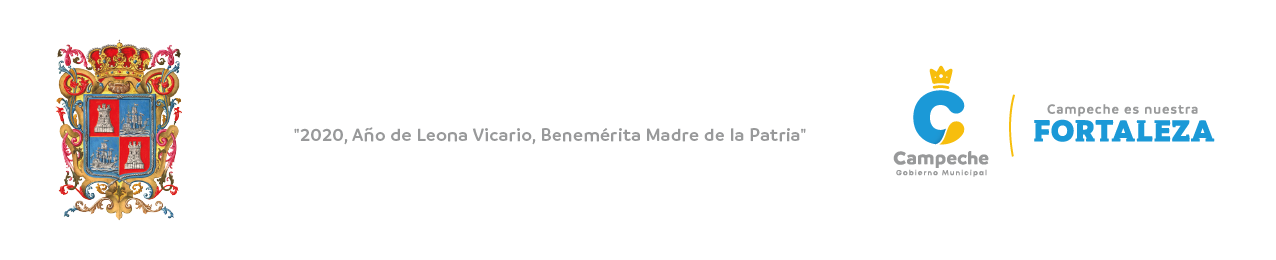 CERTIFICA: Con fundamento en lo establecido por los artículos 123 Fracción IV de la Ley Orgánica de los Municipios del Estado de Campeche; 18 fracción IX del Reglamento de la Administración Pública Centralizada y Paramunicipal del Municipio de Campeche; 93 Fracción V del Reglamento Interior del H. Ayuntamiento para el Municipio de Campeche; que el texto inserto en su parte conducente corresponde íntegramente a su original el cual obra en el Libro de Actas de Sesiones de Cabildo, que se celebran durante el periodo constitucional de gobierno del primero de octubre del año dos mil dieciocho al treinta de septiembre del año dos mil veintiuno, relativo al PUNTO DÉCIMO del Orden del Día de la VIGÉSIMA PRIMERA SESIÓN ORDINARIA DE CABILDO, celebrada el día 30 del mes de junio del año 2020, el cual reproduzco en su parte conducente:X.- SE SOMETE A CONSIDERACIÓN Y VOTACIÓN DEL CABILDO, EL DICTAMEN DE LA COMISIÓN EDILICIA DE ASUNTOS JURÍDICOS Y REGULARIZACIÓN DE LA TENENCIA DE LA TIERRA, RELATIVO A LA PROPUESTA DEL PRESIDENTE MUNICIPAL PARA REFORMAR DIVERSOS ARTÍCULOS DEL REGLAMENTO PARA LA LIMPIEZA Y CONSERVACIÓN DE PREDIOS UBICADOS EN EL MUNICIPIO DE CAMPECHE.Presidente: En términos de lo establecido en los artículos 58, 59 fracción IV de la Ley Orgánica de los Municipios del Estado de Campeche; 58, 59, 60 inciso a), 61 y 69 del Reglamento Interior del H. Ayuntamiento para el Municipio de Campeche, se somete el presente asunto a votación nominal, por orden cada integrante del Ayuntamiento dirá en voz alta, su nombre, apellido, cargo y el sentido de su voto. Secretario: De conformidad a lo establecido por el artículo 93 Fracción VIII del Reglamento Interior del H. Ayuntamiento para el Municipio de Campeche, le informo a usted Ciudadano Presidente Municipal, que se emitieron DIEZ votos a favor y TRES votos en contra.Presidente: Aprobado por MAYORÍA DE VOTOS.PARA TODOS LOS EFECTOS LEGALES CORRESPONDIENTES EXPIDO LA PRESENTE CERTIFICACIÓN EN LA CIUDAD DE SAN FRANCISCO DE CAMPECHE, MUNICIPIO Y ESTADO DE CAMPECHE, SIENDO EL TREINTA DEL MES DE JUNIO DEL AÑO DOS MIL VEINTE.ATENTAMENTEING. PAUL ALFREDO ARCE ONTIVEROS.SECRETARIO DEL H. AYUNTAMIENTODEL MUNICIPIO DE CAMPECHE.